NB : Les co- évaluateurs positionnent l'élève dans un degré puis ajustent la note en fonction de la proportion des oppositions gagnées.La nomenclature est la suivante : D+ : le candidat n'a que des défaites ;V < D : le nombre de victoires est inférieur au nombre de défaites ;V = D : autant de victoires que de défaites ;V > D : plus de victoires que de défaites ;V+ : le candidat n'a que des victoires.Les matchs nuls ne sont pas totalisés dans le décompte des victoires et des défaites, dans le cas où une équipe ou un joueur n'aurait que des matchs nuls, il est classé dans la case V=D.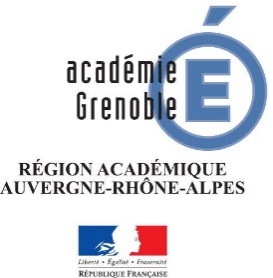 FICHE CERTIFICATIVE d’APSA (FCA) – CA4BACCALAURÉAT GÉNÉRAL ET TECHNOLOGIQUEFICHE CERTIFICATIVE d’APSA (FCA) – CA4BACCALAURÉAT GÉNÉRAL ET TECHNOLOGIQUEFICHE CERTIFICATIVE d’APSA (FCA) – CA4BACCALAURÉAT GÉNÉRAL ET TECHNOLOGIQUEFICHE CERTIFICATIVE d’APSA (FCA) – CA4BACCALAURÉAT GÉNÉRAL ET TECHNOLOGIQUEFICHE CERTIFICATIVE d’APSA (FCA) – CA4BACCALAURÉAT GÉNÉRAL ET TECHNOLOGIQUEFICHE CERTIFICATIVE d’APSA (FCA) – CA4BACCALAURÉAT GÉNÉRAL ET TECHNOLOGIQUEFICHE CERTIFICATIVE d’APSA (FCA) – CA4BACCALAURÉAT GÉNÉRAL ET TECHNOLOGIQUEFICHE CERTIFICATIVE d’APSA (FCA) – CA4BACCALAURÉAT GÉNÉRAL ET TECHNOLOGIQUEFICHE CERTIFICATIVE d’APSA (FCA) – CA4BACCALAURÉAT GÉNÉRAL ET TECHNOLOGIQUEFICHE CERTIFICATIVE d’APSA (FCA) – CA4BACCALAURÉAT GÉNÉRAL ET TECHNOLOGIQUEFICHE CERTIFICATIVE d’APSA (FCA) – CA4BACCALAURÉAT GÉNÉRAL ET TECHNOLOGIQUEFICHE CERTIFICATIVE d’APSA (FCA) – CA4BACCALAURÉAT GÉNÉRAL ET TECHNOLOGIQUESoumise àvalidation lejj/mm/aaÉducation Physique & Sportive - Enseignement de spécialité EPPCSÉducation Physique & Sportive - Enseignement de spécialité EPPCSÉducation Physique & Sportive - Enseignement de spécialité EPPCSSoumise àvalidation lejj/mm/aaÉtablissementÉtablissement  UAI :  UAI :Nom :Commune :Commune :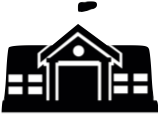 Contexte de l’établissement et choix réalisés par l’équipe pédagogique :Contexte de l’établissement et choix réalisés par l’équipe pédagogique :Expliciter les choix pédagogiques réalisés par l’équipe sur :  l’activité support, la forme scolaire de pratique privilégiée au regard de la spécificité du public de votre établissement....Expliciter les choix pédagogiques réalisés par l’équipe sur :  l’activité support, la forme scolaire de pratique privilégiée au regard de la spécificité du public de votre établissement....Expliciter les choix pédagogiques réalisés par l’équipe sur :  l’activité support, la forme scolaire de pratique privilégiée au regard de la spécificité du public de votre établissement....Expliciter les choix pédagogiques réalisés par l’équipe sur :  l’activité support, la forme scolaire de pratique privilégiée au regard de la spécificité du public de votre établissement....Expliciter les choix pédagogiques réalisés par l’équipe sur :  l’activité support, la forme scolaire de pratique privilégiée au regard de la spécificité du public de votre établissement....Expliciter les choix pédagogiques réalisés par l’équipe sur :  l’activité support, la forme scolaire de pratique privilégiée au regard de la spécificité du public de votre établissement....Expliciter les choix pédagogiques réalisés par l’équipe sur :  l’activité support, la forme scolaire de pratique privilégiée au regard de la spécificité du public de votre établissement....Expliciter les choix pédagogiques réalisés par l’équipe sur :  l’activité support, la forme scolaire de pratique privilégiée au regard de la spécificité du public de votre établissement....Expliciter les choix pédagogiques réalisés par l’équipe sur :  l’activité support, la forme scolaire de pratique privilégiée au regard de la spécificité du public de votre établissement....Expliciter les choix pédagogiques réalisés par l’équipe sur :  l’activité support, la forme scolaire de pratique privilégiée au regard de la spécificité du public de votre établissement....Expliciter les choix pédagogiques réalisés par l’équipe sur :  l’activité support, la forme scolaire de pratique privilégiée au regard de la spécificité du public de votre établissement....Champ d’Apprentissage (CA)Champ d’Apprentissage (CA)Champ d’Apprentissage (CA)Champ d’Apprentissage (CA)Champ d’Apprentissage (CA)Champ d’Apprentissage (CA)Champ d’Apprentissage (CA)Champ d’Apprentissage (CA)Champ d’Apprentissage (CA)Attendu de Fin de Lycée (AFL)Attendu de Fin de Lycée (AFL)Attendu de Fin de Lycée (AFL)Attendu de Fin de Lycée (AFL)Attendu de Fin de Lycée (AFL)CA4CA4CA4CA4CA4CA4CA4CA4CA4AFL1AFL1AFL1AFL1AFL1Conduire et maitriser un affrontement collectif ou interindividuel pour gagner. L’élève s’engage avec lucidité dans un affrontement, seul ou en coopération, pour faire basculer le rapport de force en sa faveur.Conduire et maitriser un affrontement collectif ou interindividuel pour gagner. L’élève s’engage avec lucidité dans un affrontement, seul ou en coopération, pour faire basculer le rapport de force en sa faveur.Conduire et maitriser un affrontement collectif ou interindividuel pour gagner. L’élève s’engage avec lucidité dans un affrontement, seul ou en coopération, pour faire basculer le rapport de force en sa faveur.Conduire et maitriser un affrontement collectif ou interindividuel pour gagner. L’élève s’engage avec lucidité dans un affrontement, seul ou en coopération, pour faire basculer le rapport de force en sa faveur.Conduire et maitriser un affrontement collectif ou interindividuel pour gagner. L’élève s’engage avec lucidité dans un affrontement, seul ou en coopération, pour faire basculer le rapport de force en sa faveur.Conduire et maitriser un affrontement collectif ou interindividuel pour gagner. L’élève s’engage avec lucidité dans un affrontement, seul ou en coopération, pour faire basculer le rapport de force en sa faveur.Conduire et maitriser un affrontement collectif ou interindividuel pour gagner. L’élève s’engage avec lucidité dans un affrontement, seul ou en coopération, pour faire basculer le rapport de force en sa faveur.Conduire et maitriser un affrontement collectif ou interindividuel pour gagner. L’élève s’engage avec lucidité dans un affrontement, seul ou en coopération, pour faire basculer le rapport de force en sa faveur.Conduire et maitriser un affrontement collectif ou interindividuel pour gagner. L’élève s’engage avec lucidité dans un affrontement, seul ou en coopération, pour faire basculer le rapport de force en sa faveur.S’engager pour gagner une rencontre en faisant des choix techniques et tactiques pertinents au regard de l’analyse du rapport de force.S’engager pour gagner une rencontre en faisant des choix techniques et tactiques pertinents au regard de l’analyse du rapport de force.S’engager pour gagner une rencontre en faisant des choix techniques et tactiques pertinents au regard de l’analyse du rapport de force.S’engager pour gagner une rencontre en faisant des choix techniques et tactiques pertinents au regard de l’analyse du rapport de force.S’engager pour gagner une rencontre en faisant des choix techniques et tactiques pertinents au regard de l’analyse du rapport de force.Activité Physique Sportive Artistique (APSA)Activité Physique Sportive Artistique (APSA)Activité Physique Sportive Artistique (APSA)Activité Physique Sportive Artistique (APSA)Activité Physique Sportive Artistique (APSA)Activité Physique Sportive Artistique (APSA)Activité Physique Sportive Artistique (APSA)Activité Physique Sportive Artistique (APSA)Activité Physique Sportive Artistique (APSA)Compétence de fin de séquence caractérisant l’attendu de Fin de Lycée (AFL) dans l’APSACompétence de fin de séquence caractérisant l’attendu de Fin de Lycée (AFL) dans l’APSACompétence de fin de séquence caractérisant l’attendu de Fin de Lycée (AFL) dans l’APSACompétence de fin de séquence caractérisant l’attendu de Fin de Lycée (AFL) dans l’APSACompétence de fin de séquence caractérisant l’attendu de Fin de Lycée (AFL) dans l’APSACocher l’APSA traitée (sélectionner la case et y saisir un « x »)Nationale :  Badminton,  Basket-ball,   Boxe française,   Football,                   Handball ,  Judo,   Rugby,   Tennis de table,   Volley-ballAcadémique : aucuneÉtablissement :  à préciser ici :Attention : 1 seule APSA Établissement par lycée.Cocher l’APSA traitée (sélectionner la case et y saisir un « x »)Nationale :  Badminton,  Basket-ball,   Boxe française,   Football,                   Handball ,  Judo,   Rugby,   Tennis de table,   Volley-ballAcadémique : aucuneÉtablissement :  à préciser ici :Attention : 1 seule APSA Établissement par lycée.Cocher l’APSA traitée (sélectionner la case et y saisir un « x »)Nationale :  Badminton,  Basket-ball,   Boxe française,   Football,                   Handball ,  Judo,   Rugby,   Tennis de table,   Volley-ballAcadémique : aucuneÉtablissement :  à préciser ici :Attention : 1 seule APSA Établissement par lycée.Cocher l’APSA traitée (sélectionner la case et y saisir un « x »)Nationale :  Badminton,  Basket-ball,   Boxe française,   Football,                   Handball ,  Judo,   Rugby,   Tennis de table,   Volley-ballAcadémique : aucuneÉtablissement :  à préciser ici :Attention : 1 seule APSA Établissement par lycée.Cocher l’APSA traitée (sélectionner la case et y saisir un « x »)Nationale :  Badminton,  Basket-ball,   Boxe française,   Football,                   Handball ,  Judo,   Rugby,   Tennis de table,   Volley-ballAcadémique : aucuneÉtablissement :  à préciser ici :Attention : 1 seule APSA Établissement par lycée.Cocher l’APSA traitée (sélectionner la case et y saisir un « x »)Nationale :  Badminton,  Basket-ball,   Boxe française,   Football,                   Handball ,  Judo,   Rugby,   Tennis de table,   Volley-ballAcadémique : aucuneÉtablissement :  à préciser ici :Attention : 1 seule APSA Établissement par lycée.Cocher l’APSA traitée (sélectionner la case et y saisir un « x »)Nationale :  Badminton,  Basket-ball,   Boxe française,   Football,                   Handball ,  Judo,   Rugby,   Tennis de table,   Volley-ballAcadémique : aucuneÉtablissement :  à préciser ici :Attention : 1 seule APSA Établissement par lycée.Cocher l’APSA traitée (sélectionner la case et y saisir un « x »)Nationale :  Badminton,  Basket-ball,   Boxe française,   Football,                   Handball ,  Judo,   Rugby,   Tennis de table,   Volley-ballAcadémique : aucuneÉtablissement :  à préciser ici :Attention : 1 seule APSA Établissement par lycée.Cocher l’APSA traitée (sélectionner la case et y saisir un « x »)Nationale :  Badminton,  Basket-ball,   Boxe française,   Football,                   Handball ,  Judo,   Rugby,   Tennis de table,   Volley-ballAcadémique : aucuneÉtablissement :  à préciser ici :Attention : 1 seule APSA Établissement par lycée.Saisir la compétence définie par l’équipe EPS...Saisir la compétence définie par l’équipe EPS...Saisir la compétence définie par l’équipe EPS...Saisir la compétence définie par l’équipe EPS...Saisir la compétence définie par l’équipe EPS...Principes d’évaluationPrincipes d’évaluationPrincipes d’évaluationPrincipes d’évaluationPrincipes d’évaluationPrincipes d’évaluationPrincipes d’évaluationPrincipes d’évaluationPrincipes d’évaluationPrincipes d’évaluationPrincipes d’évaluationPrincipes d’évaluationPrincipes d’évaluationPrincipes d’évaluationL'épreuve d'évaluation pour l'APSA est proposée par l'équipe pédagogique de l'établissement de manière à évaluer l'AFL « S'engager pour gagner en faisant des choix techniques et tactiques pertinents au regard de l'analyse du rapport de force ». L'épreuve respecte les principes d'élaboration du référentiel national du champ d'apprentissage :L'épreuve engage le candidat dans plusieurs séquences d'opposition (au moins trois) présentant des rapports de force équilibrés.En fonction des contextes et des effectifs, différents aménagements de l'épreuve sont possibles en termes de compositions d'équipe, de poules, de formules de compétition ou de formes de pratiques. Le règlement peut être à ce titre adapté par rapport à la pratique sociale de référence (nombre de joueurs, modalités de mise en jeu, formes de comptage, recomposition des équipes ...) pour permettre de mieux révéler le degré d'acquisition de I'AFL.L'épreuve d'évaluation pour l'APSA est proposée par l'équipe pédagogique de l'établissement de manière à évaluer l'AFL « S'engager pour gagner en faisant des choix techniques et tactiques pertinents au regard de l'analyse du rapport de force ». L'épreuve respecte les principes d'élaboration du référentiel national du champ d'apprentissage :L'épreuve engage le candidat dans plusieurs séquences d'opposition (au moins trois) présentant des rapports de force équilibrés.En fonction des contextes et des effectifs, différents aménagements de l'épreuve sont possibles en termes de compositions d'équipe, de poules, de formules de compétition ou de formes de pratiques. Le règlement peut être à ce titre adapté par rapport à la pratique sociale de référence (nombre de joueurs, modalités de mise en jeu, formes de comptage, recomposition des équipes ...) pour permettre de mieux révéler le degré d'acquisition de I'AFL.L'épreuve d'évaluation pour l'APSA est proposée par l'équipe pédagogique de l'établissement de manière à évaluer l'AFL « S'engager pour gagner en faisant des choix techniques et tactiques pertinents au regard de l'analyse du rapport de force ». L'épreuve respecte les principes d'élaboration du référentiel national du champ d'apprentissage :L'épreuve engage le candidat dans plusieurs séquences d'opposition (au moins trois) présentant des rapports de force équilibrés.En fonction des contextes et des effectifs, différents aménagements de l'épreuve sont possibles en termes de compositions d'équipe, de poules, de formules de compétition ou de formes de pratiques. Le règlement peut être à ce titre adapté par rapport à la pratique sociale de référence (nombre de joueurs, modalités de mise en jeu, formes de comptage, recomposition des équipes ...) pour permettre de mieux révéler le degré d'acquisition de I'AFL.L'épreuve d'évaluation pour l'APSA est proposée par l'équipe pédagogique de l'établissement de manière à évaluer l'AFL « S'engager pour gagner en faisant des choix techniques et tactiques pertinents au regard de l'analyse du rapport de force ». L'épreuve respecte les principes d'élaboration du référentiel national du champ d'apprentissage :L'épreuve engage le candidat dans plusieurs séquences d'opposition (au moins trois) présentant des rapports de force équilibrés.En fonction des contextes et des effectifs, différents aménagements de l'épreuve sont possibles en termes de compositions d'équipe, de poules, de formules de compétition ou de formes de pratiques. Le règlement peut être à ce titre adapté par rapport à la pratique sociale de référence (nombre de joueurs, modalités de mise en jeu, formes de comptage, recomposition des équipes ...) pour permettre de mieux révéler le degré d'acquisition de I'AFL.L'épreuve d'évaluation pour l'APSA est proposée par l'équipe pédagogique de l'établissement de manière à évaluer l'AFL « S'engager pour gagner en faisant des choix techniques et tactiques pertinents au regard de l'analyse du rapport de force ». L'épreuve respecte les principes d'élaboration du référentiel national du champ d'apprentissage :L'épreuve engage le candidat dans plusieurs séquences d'opposition (au moins trois) présentant des rapports de force équilibrés.En fonction des contextes et des effectifs, différents aménagements de l'épreuve sont possibles en termes de compositions d'équipe, de poules, de formules de compétition ou de formes de pratiques. Le règlement peut être à ce titre adapté par rapport à la pratique sociale de référence (nombre de joueurs, modalités de mise en jeu, formes de comptage, recomposition des équipes ...) pour permettre de mieux révéler le degré d'acquisition de I'AFL.L'épreuve d'évaluation pour l'APSA est proposée par l'équipe pédagogique de l'établissement de manière à évaluer l'AFL « S'engager pour gagner en faisant des choix techniques et tactiques pertinents au regard de l'analyse du rapport de force ». L'épreuve respecte les principes d'élaboration du référentiel national du champ d'apprentissage :L'épreuve engage le candidat dans plusieurs séquences d'opposition (au moins trois) présentant des rapports de force équilibrés.En fonction des contextes et des effectifs, différents aménagements de l'épreuve sont possibles en termes de compositions d'équipe, de poules, de formules de compétition ou de formes de pratiques. Le règlement peut être à ce titre adapté par rapport à la pratique sociale de référence (nombre de joueurs, modalités de mise en jeu, formes de comptage, recomposition des équipes ...) pour permettre de mieux révéler le degré d'acquisition de I'AFL.L'épreuve d'évaluation pour l'APSA est proposée par l'équipe pédagogique de l'établissement de manière à évaluer l'AFL « S'engager pour gagner en faisant des choix techniques et tactiques pertinents au regard de l'analyse du rapport de force ». L'épreuve respecte les principes d'élaboration du référentiel national du champ d'apprentissage :L'épreuve engage le candidat dans plusieurs séquences d'opposition (au moins trois) présentant des rapports de force équilibrés.En fonction des contextes et des effectifs, différents aménagements de l'épreuve sont possibles en termes de compositions d'équipe, de poules, de formules de compétition ou de formes de pratiques. Le règlement peut être à ce titre adapté par rapport à la pratique sociale de référence (nombre de joueurs, modalités de mise en jeu, formes de comptage, recomposition des équipes ...) pour permettre de mieux révéler le degré d'acquisition de I'AFL.L'épreuve d'évaluation pour l'APSA est proposée par l'équipe pédagogique de l'établissement de manière à évaluer l'AFL « S'engager pour gagner en faisant des choix techniques et tactiques pertinents au regard de l'analyse du rapport de force ». L'épreuve respecte les principes d'élaboration du référentiel national du champ d'apprentissage :L'épreuve engage le candidat dans plusieurs séquences d'opposition (au moins trois) présentant des rapports de force équilibrés.En fonction des contextes et des effectifs, différents aménagements de l'épreuve sont possibles en termes de compositions d'équipe, de poules, de formules de compétition ou de formes de pratiques. Le règlement peut être à ce titre adapté par rapport à la pratique sociale de référence (nombre de joueurs, modalités de mise en jeu, formes de comptage, recomposition des équipes ...) pour permettre de mieux révéler le degré d'acquisition de I'AFL.L'épreuve d'évaluation pour l'APSA est proposée par l'équipe pédagogique de l'établissement de manière à évaluer l'AFL « S'engager pour gagner en faisant des choix techniques et tactiques pertinents au regard de l'analyse du rapport de force ». L'épreuve respecte les principes d'élaboration du référentiel national du champ d'apprentissage :L'épreuve engage le candidat dans plusieurs séquences d'opposition (au moins trois) présentant des rapports de force équilibrés.En fonction des contextes et des effectifs, différents aménagements de l'épreuve sont possibles en termes de compositions d'équipe, de poules, de formules de compétition ou de formes de pratiques. Le règlement peut être à ce titre adapté par rapport à la pratique sociale de référence (nombre de joueurs, modalités de mise en jeu, formes de comptage, recomposition des équipes ...) pour permettre de mieux révéler le degré d'acquisition de I'AFL.L'épreuve d'évaluation pour l'APSA est proposée par l'équipe pédagogique de l'établissement de manière à évaluer l'AFL « S'engager pour gagner en faisant des choix techniques et tactiques pertinents au regard de l'analyse du rapport de force ». L'épreuve respecte les principes d'élaboration du référentiel national du champ d'apprentissage :L'épreuve engage le candidat dans plusieurs séquences d'opposition (au moins trois) présentant des rapports de force équilibrés.En fonction des contextes et des effectifs, différents aménagements de l'épreuve sont possibles en termes de compositions d'équipe, de poules, de formules de compétition ou de formes de pratiques. Le règlement peut être à ce titre adapté par rapport à la pratique sociale de référence (nombre de joueurs, modalités de mise en jeu, formes de comptage, recomposition des équipes ...) pour permettre de mieux révéler le degré d'acquisition de I'AFL.L'épreuve d'évaluation pour l'APSA est proposée par l'équipe pédagogique de l'établissement de manière à évaluer l'AFL « S'engager pour gagner en faisant des choix techniques et tactiques pertinents au regard de l'analyse du rapport de force ». L'épreuve respecte les principes d'élaboration du référentiel national du champ d'apprentissage :L'épreuve engage le candidat dans plusieurs séquences d'opposition (au moins trois) présentant des rapports de force équilibrés.En fonction des contextes et des effectifs, différents aménagements de l'épreuve sont possibles en termes de compositions d'équipe, de poules, de formules de compétition ou de formes de pratiques. Le règlement peut être à ce titre adapté par rapport à la pratique sociale de référence (nombre de joueurs, modalités de mise en jeu, formes de comptage, recomposition des équipes ...) pour permettre de mieux révéler le degré d'acquisition de I'AFL.L'épreuve d'évaluation pour l'APSA est proposée par l'équipe pédagogique de l'établissement de manière à évaluer l'AFL « S'engager pour gagner en faisant des choix techniques et tactiques pertinents au regard de l'analyse du rapport de force ». L'épreuve respecte les principes d'élaboration du référentiel national du champ d'apprentissage :L'épreuve engage le candidat dans plusieurs séquences d'opposition (au moins trois) présentant des rapports de force équilibrés.En fonction des contextes et des effectifs, différents aménagements de l'épreuve sont possibles en termes de compositions d'équipe, de poules, de formules de compétition ou de formes de pratiques. Le règlement peut être à ce titre adapté par rapport à la pratique sociale de référence (nombre de joueurs, modalités de mise en jeu, formes de comptage, recomposition des équipes ...) pour permettre de mieux révéler le degré d'acquisition de I'AFL.L'épreuve d'évaluation pour l'APSA est proposée par l'équipe pédagogique de l'établissement de manière à évaluer l'AFL « S'engager pour gagner en faisant des choix techniques et tactiques pertinents au regard de l'analyse du rapport de force ». L'épreuve respecte les principes d'élaboration du référentiel national du champ d'apprentissage :L'épreuve engage le candidat dans plusieurs séquences d'opposition (au moins trois) présentant des rapports de force équilibrés.En fonction des contextes et des effectifs, différents aménagements de l'épreuve sont possibles en termes de compositions d'équipe, de poules, de formules de compétition ou de formes de pratiques. Le règlement peut être à ce titre adapté par rapport à la pratique sociale de référence (nombre de joueurs, modalités de mise en jeu, formes de comptage, recomposition des équipes ...) pour permettre de mieux révéler le degré d'acquisition de I'AFL.L'épreuve d'évaluation pour l'APSA est proposée par l'équipe pédagogique de l'établissement de manière à évaluer l'AFL « S'engager pour gagner en faisant des choix techniques et tactiques pertinents au regard de l'analyse du rapport de force ». L'épreuve respecte les principes d'élaboration du référentiel national du champ d'apprentissage :L'épreuve engage le candidat dans plusieurs séquences d'opposition (au moins trois) présentant des rapports de force équilibrés.En fonction des contextes et des effectifs, différents aménagements de l'épreuve sont possibles en termes de compositions d'équipe, de poules, de formules de compétition ou de formes de pratiques. Le règlement peut être à ce titre adapté par rapport à la pratique sociale de référence (nombre de joueurs, modalités de mise en jeu, formes de comptage, recomposition des équipes ...) pour permettre de mieux révéler le degré d'acquisition de I'AFL.AFL1AFL1AFL1AFL1AFL1AFL1AFL1AFL1AFL1AFL1AFL1TemporalitéTemporalitéTemporalitéÉvalué le jour de l’épreuveÉvalué le jour de l’épreuveÉvalué le jour de l’épreuveÉvalué le jour de l’épreuveÉvalué le jour de l’épreuveÉvalué le jour de l’épreuveÉvalué le jour de l’épreuveÉvalué le jour de l’épreuveÉvalué le jour de l’épreuveÉvalué le jour de l’épreuveÉvalué le jour de l’épreuvePointsPointsPointsL'AFL est noté sur 12 points en s'appuyant sur deux éléments :l'élément A « S'engager et réaliser des actions techniques d'attaque et de défense en relation avec son projet de jeu »l'élément B «  Efficacité individuelle et/ou collective ». Pour cet élément, la notation se fait en fonction du nombre de défaites et de victoires.L'AFL est noté sur 12 points en s'appuyant sur deux éléments :l'élément A « S'engager et réaliser des actions techniques d'attaque et de défense en relation avec son projet de jeu »l'élément B «  Efficacité individuelle et/ou collective ». Pour cet élément, la notation se fait en fonction du nombre de défaites et de victoires.L'AFL est noté sur 12 points en s'appuyant sur deux éléments :l'élément A « S'engager et réaliser des actions techniques d'attaque et de défense en relation avec son projet de jeu »l'élément B «  Efficacité individuelle et/ou collective ». Pour cet élément, la notation se fait en fonction du nombre de défaites et de victoires.L'AFL est noté sur 12 points en s'appuyant sur deux éléments :l'élément A « S'engager et réaliser des actions techniques d'attaque et de défense en relation avec son projet de jeu »l'élément B «  Efficacité individuelle et/ou collective ». Pour cet élément, la notation se fait en fonction du nombre de défaites et de victoires.L'AFL est noté sur 12 points en s'appuyant sur deux éléments :l'élément A « S'engager et réaliser des actions techniques d'attaque et de défense en relation avec son projet de jeu »l'élément B «  Efficacité individuelle et/ou collective ». Pour cet élément, la notation se fait en fonction du nombre de défaites et de victoires.L'AFL est noté sur 12 points en s'appuyant sur deux éléments :l'élément A « S'engager et réaliser des actions techniques d'attaque et de défense en relation avec son projet de jeu »l'élément B «  Efficacité individuelle et/ou collective ». Pour cet élément, la notation se fait en fonction du nombre de défaites et de victoires.L'AFL est noté sur 12 points en s'appuyant sur deux éléments :l'élément A « S'engager et réaliser des actions techniques d'attaque et de défense en relation avec son projet de jeu »l'élément B «  Efficacité individuelle et/ou collective ». Pour cet élément, la notation se fait en fonction du nombre de défaites et de victoires.L'AFL est noté sur 12 points en s'appuyant sur deux éléments :l'élément A « S'engager et réaliser des actions techniques d'attaque et de défense en relation avec son projet de jeu »l'élément B «  Efficacité individuelle et/ou collective ». Pour cet élément, la notation se fait en fonction du nombre de défaites et de victoires.L'AFL est noté sur 12 points en s'appuyant sur deux éléments :l'élément A « S'engager et réaliser des actions techniques d'attaque et de défense en relation avec son projet de jeu »l'élément B «  Efficacité individuelle et/ou collective ». Pour cet élément, la notation se fait en fonction du nombre de défaites et de victoires.L'AFL est noté sur 12 points en s'appuyant sur deux éléments :l'élément A « S'engager et réaliser des actions techniques d'attaque et de défense en relation avec son projet de jeu »l'élément B «  Efficacité individuelle et/ou collective ». Pour cet élément, la notation se fait en fonction du nombre de défaites et de victoires.L'AFL est noté sur 12 points en s'appuyant sur deux éléments :l'élément A « S'engager et réaliser des actions techniques d'attaque et de défense en relation avec son projet de jeu »l'élément B «  Efficacité individuelle et/ou collective ». Pour cet élément, la notation se fait en fonction du nombre de défaites et de victoires.PrécisionsPrécisionsPrécisionsSi le rapport de force n'est pas équilibré au sein de chaque groupe constitué, des aménagements du critère « gain des matchs » peuvent être effectués par les membres du jury. Le différentiel entre les points gagnés et les points perdus pour chaque rencontre peut par exemple être retenu.Si le rapport de force n'est pas équilibré au sein de chaque groupe constitué, des aménagements du critère « gain des matchs » peuvent être effectués par les membres du jury. Le différentiel entre les points gagnés et les points perdus pour chaque rencontre peut par exemple être retenu.Si le rapport de force n'est pas équilibré au sein de chaque groupe constitué, des aménagements du critère « gain des matchs » peuvent être effectués par les membres du jury. Le différentiel entre les points gagnés et les points perdus pour chaque rencontre peut par exemple être retenu.Si le rapport de force n'est pas équilibré au sein de chaque groupe constitué, des aménagements du critère « gain des matchs » peuvent être effectués par les membres du jury. Le différentiel entre les points gagnés et les points perdus pour chaque rencontre peut par exemple être retenu.Si le rapport de force n'est pas équilibré au sein de chaque groupe constitué, des aménagements du critère « gain des matchs » peuvent être effectués par les membres du jury. Le différentiel entre les points gagnés et les points perdus pour chaque rencontre peut par exemple être retenu.Si le rapport de force n'est pas équilibré au sein de chaque groupe constitué, des aménagements du critère « gain des matchs » peuvent être effectués par les membres du jury. Le différentiel entre les points gagnés et les points perdus pour chaque rencontre peut par exemple être retenu.Si le rapport de force n'est pas équilibré au sein de chaque groupe constitué, des aménagements du critère « gain des matchs » peuvent être effectués par les membres du jury. Le différentiel entre les points gagnés et les points perdus pour chaque rencontre peut par exemple être retenu.Si le rapport de force n'est pas équilibré au sein de chaque groupe constitué, des aménagements du critère « gain des matchs » peuvent être effectués par les membres du jury. Le différentiel entre les points gagnés et les points perdus pour chaque rencontre peut par exemple être retenu.Si le rapport de force n'est pas équilibré au sein de chaque groupe constitué, des aménagements du critère « gain des matchs » peuvent être effectués par les membres du jury. Le différentiel entre les points gagnés et les points perdus pour chaque rencontre peut par exemple être retenu.Si le rapport de force n'est pas équilibré au sein de chaque groupe constitué, des aménagements du critère « gain des matchs » peuvent être effectués par les membres du jury. Le différentiel entre les points gagnés et les points perdus pour chaque rencontre peut par exemple être retenu.Si le rapport de force n'est pas équilibré au sein de chaque groupe constitué, des aménagements du critère « gain des matchs » peuvent être effectués par les membres du jury. Le différentiel entre les points gagnés et les points perdus pour chaque rencontre peut par exemple être retenu.Principes d’élaboration de l’épreuve du contrôle en cours de formation (CCF)Description de l’épreuve, qui permet d’évaluer le candidat.L‘organisation de l’épreuve (rotation, dimensions des terrains etc..) est clairement définie. Le dispositif peut être installé par n’importe quel enseignant.Le temps total de l'épreuve (échauffement compris) ne peut pas excéder 2 heures. Les candidats disposent d'un temps d'échauffement maximum de 30 minutes.Plusieurs élèves peuvent être observés en même temps. L'observation peut être fractionnée sur différentes périodes.Il est possible de faire appel à des élèves-plastrons pour avoir un effectif suffisant pour la passation de l'épreuve ou pour mieux équilibrer le rapport de force. La constitution des équipes, poules, tableaux, est proposée par l'équipe enseignante et peut être régulée par les évaluateurs au cours de l'épreuve.La constitution des équipes, poules, tableaux, est proposée par l'équipe enseignante et peut être régulée par les évaluateurs au cours de l'épreuve.CA4AFL1 - Repères d’évaluationAFL1 - Repères d’évaluationAFL1 - Repères d’évaluationIntituléS’engager pour gagner une rencontre en faisant des choix techniques et tactiques pertinents au regard de l’analyse du rapport de force.Déclinaison dans l’APSARappeler la déclinaison de l’AFL1 dans l’APSA...Éléments à évaluerRepères d'évaluationRepères d'évaluationRepères d'évaluationRepères d'évaluationRepères d'évaluationRepères d'évaluationRepères d'évaluationRepères d'évaluationRepères d'évaluationRepères d'évaluationRepères d'évaluationRepères d'évaluationRepères d'évaluationRepères d'évaluationRepères d'évaluationRepères d'évaluationRepères d'évaluationRepères d'évaluationRepères d'évaluationRepères d'évaluationÉléments à évaluerDegré 1Degré 1Degré 1Degré 1Degré 1Degré 2Degré 2Degré 2Degré 2Degré 2Degré 3Degré 3Degré 3Degré 3Degré 3Degré 4Degré 4Degré 4Degré 4Degré 4S'engager et réaliser des actions techniques d'attaque et de défense en relation avec son projet de jeu (Individuel ou collectif)Utilisation efficace d'une technique préférentielleExploitation ponctuelle de quelques occasions de marqueOrganisation offensive et/ou défensive aléatoirePas ou peu d'adaptations à l'adversaire/partenaire  en cours de jeuUtilisation efficace d'une technique préférentielleExploitation ponctuelle de quelques occasions de marqueOrganisation offensive et/ou défensive aléatoirePas ou peu d'adaptations à l'adversaire/partenaire  en cours de jeuUtilisation efficace d'une technique préférentielleExploitation ponctuelle de quelques occasions de marqueOrganisation offensive et/ou défensive aléatoirePas ou peu d'adaptations à l'adversaire/partenaire  en cours de jeuUtilisation efficace d'une technique préférentielleExploitation ponctuelle de quelques occasions de marqueOrganisation offensive et/ou défensive aléatoirePas ou peu d'adaptations à l'adversaire/partenaire  en cours de jeuUtilisation efficace d'une technique préférentielleExploitation ponctuelle de quelques occasions de marqueOrganisation offensive et/ou défensive aléatoirePas ou peu d'adaptations à l'adversaire/partenaire  en cours de jeuUtilisation efficace de plusieurs techniques d'attaque ou de défenseExploitation régulière d'occasions de marqueOrganisation offensive et/ou défensive identifiableQuelques adaptations à l'adversaire/partenaire  en cours de jeuUtilisation efficace de plusieurs techniques d'attaque ou de défenseExploitation régulière d'occasions de marqueOrganisation offensive et/ou défensive identifiableQuelques adaptations à l'adversaire/partenaire  en cours de jeuUtilisation efficace de plusieurs techniques d'attaque ou de défenseExploitation régulière d'occasions de marqueOrganisation offensive et/ou défensive identifiableQuelques adaptations à l'adversaire/partenaire  en cours de jeuUtilisation efficace de plusieurs techniques d'attaque ou de défenseExploitation régulière d'occasions de marqueOrganisation offensive et/ou défensive identifiableQuelques adaptations à l'adversaire/partenaire  en cours de jeuUtilisation efficace de plusieurs techniques d'attaque ou de défenseExploitation régulière d'occasions de marqueOrganisation offensive et/ou défensive identifiableQuelques adaptations à l'adversaire/partenaire  en cours de jeuUtilisation efficace de plusieurs techniques d'attaque et de défenseCréation et exploitation régulières d'occasions de marqueOrganisation offensive et défensive adaptéeAdaptations régulières en cours de jeuUtilisation efficace de plusieurs techniques d'attaque et de défenseCréation et exploitation régulières d'occasions de marqueOrganisation offensive et défensive adaptéeAdaptations régulières en cours de jeuUtilisation efficace de plusieurs techniques d'attaque et de défenseCréation et exploitation régulières d'occasions de marqueOrganisation offensive et défensive adaptéeAdaptations régulières en cours de jeuUtilisation efficace de plusieurs techniques d'attaque et de défenseCréation et exploitation régulières d'occasions de marqueOrganisation offensive et défensive adaptéeAdaptations régulières en cours de jeuUtilisation efficace de plusieurs techniques d'attaque et de défenseCréation et exploitation régulières d'occasions de marqueOrganisation offensive et défensive adaptéeAdaptations régulières en cours de jeuUtilisation optimale de techniques d'attaque et de défense adaptées et efficacesCréation et exploitation d'occasions de marque nombreuses et diversifiéesOrganisation offensive et défensive efficace et créatrice d'incertitude.Adaptations permanentes et pertinentes en cours de jeuUtilisation optimale de techniques d'attaque et de défense adaptées et efficacesCréation et exploitation d'occasions de marque nombreuses et diversifiéesOrganisation offensive et défensive efficace et créatrice d'incertitude.Adaptations permanentes et pertinentes en cours de jeuUtilisation optimale de techniques d'attaque et de défense adaptées et efficacesCréation et exploitation d'occasions de marque nombreuses et diversifiéesOrganisation offensive et défensive efficace et créatrice d'incertitude.Adaptations permanentes et pertinentes en cours de jeuUtilisation optimale de techniques d'attaque et de défense adaptées et efficacesCréation et exploitation d'occasions de marque nombreuses et diversifiéesOrganisation offensive et défensive efficace et créatrice d'incertitude.Adaptations permanentes et pertinentes en cours de jeuUtilisation optimale de techniques d'attaque et de défense adaptées et efficacesCréation et exploitation d'occasions de marque nombreuses et diversifiéesOrganisation offensive et défensive efficace et créatrice d'incertitude.Adaptations permanentes et pertinentes en cours de jeuEfficacité individuelleRatio Victoires/défaites------------------------------------------------------Nombre de pointsGain des matchs*Gain des matchs*Gain des matchs*Gain des matchs*Gain des matchs*Gain des matchs*Gain des matchs*Gain des matchs*Gain des matchs*Gain des matchs*Gain des matchs*Gain des matchs*Gain des matchs*Gain des matchs*Gain des matchs*Gain des matchs*Gain des matchs*Gain des matchs*Gain des matchs*Gain des matchs*Efficacité individuelleRatio Victoires/défaites------------------------------------------------------Nombre de pointsD+V < DV= DV> DV+D+V < DV=DV>DV+D+V < DV=DV>DV+D+V < DV=DV>DV+Efficacité individuelleRatio Victoires/défaites------------------------------------------------------Nombre de points0.250.511.52.533.544.55.566.577.58.599.5101112CA4AnnexesAnnexesAutres éléments utiles...Autres éléments utiles...Autres éléments utiles...Validation (réservé aux IA-IPR)Validation (réservé aux IA-IPR)Motivation et/ou commentaire : Validée     Non validéele : jj/mm/aaaapar : nom IA-IPR Validée     Non validéele : jj/mm/aaaapar : nom IA-IPR